Zał. nr 1 do SIWZ – Pakiet nr 4Zestawienie parametrów i warunków technicznychMikroskop – szt.1Mikroskop odwrócony z kamerą, oprogramowaniem i zestawem komputerowymProducent ……………………..Model ……………………………Rok produkcji …………………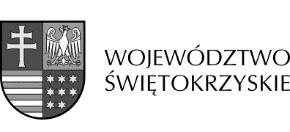 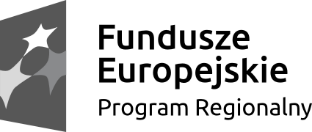 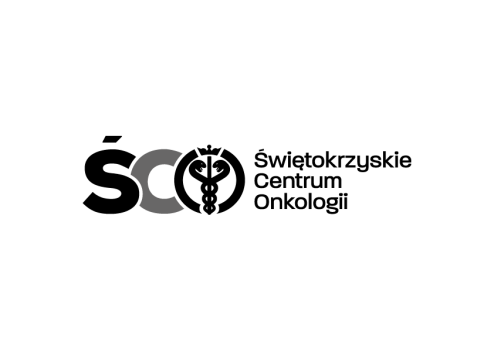 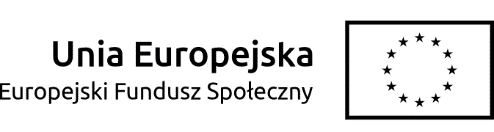 Lp.PARAMETRY WYMAGANEWarunek wymaganyWarunek wymaganyWartość oferowanaPUNKTACJA1.StatywStatywStatywStatywStatywLewy port kamery (podział światła 0/100%,  50/50% i 100/0%)TAKRegulacja siły nacisku śruby makrometrycznejTAKDokładność śruby mikro 1µmTAKMożliwość montażu pod rewolwerem obiektywowym dodatkowego modułu tj. karuzela kostek z filtrami, zmieniacz powiększeń, czy dodatkowy port kamery TAKNajmniejsza wartość -0pkt Największa wartość -10pkt6 pozycyjny kodowany rewolwer obiektywowyTAKTa sama wielkość pola widzenia (FN=22) przekazywana do nasadki okularowej i lewego portu kameryTAKNajmniejsza wartość -0pkt Największa wartość -10pktMożliwość rozbudowy w sumie do trzech wejść na kamery (tj. dwa boczne i jedno w nasadce okularowej), z czego przynajmniej dwa (tj. jedno boczne i w nasadce okularowej) o polu widzenia 22 takim samym, jak pole widzenia w okularzeTAK2. OświetlenieOświetlenieOświetlenieOświetlenieOświetlenieFilar z oświetlaczem halogenowym o mocy 30WTAKZewnętrzne źródło zasilania z regulatorem intensywności oświetleniaTAKWbudowany kondensor (apertura numeryczna NA 0,3; odległość robocza WD 72mm) TAKUchwyt filtrów 35mmTAKPrzesłona polowaTAKWsuwka z wkładkami do kontrastu fazowegoTAKMożliwość rozbudowy o filar z oświetleniem 100W z karuzelowym kondensorem do kontrastu fazowego i DICTAK3. OptykaOptykaOptykaOptykaOptykaOptyka korygowana do nieskończonościTAKUniwersalna długość optyczna obiektywów 45mmTAK4.ObiektywyObiektywyObiektywyObiektywyObiektywyPlan fluorytowy 4x, apertura numeryczna NA 0,13, odległość robocza WD , do kontrastu fazowegoTAKPlan fluorytowy 10x, apertura numeryczna NA 0,3, odległość robocza WD , do kontrastu fazowegoTAKPlan fluorytowy 20x, apertura numeryczna 0,45, odległość robocza WD regulowana od 6,6 do , regulowana korekcja na grubość dna naczynia od 0 do TAKPlan fluorytowy 40x, apertura numeryczna 0,6, odległość robocza WD regulowana od 2,7 do , korekcja na grubość dna naczynia od 0 do TAKMożliwość rozbudowy o obiektywy silikonowe o powiększeniach-30x, apertura numeryczna NA 1,05, odległość robocza ,-60x, apertura numeryczna NA 1,30, odległość robocza ,TAK5.StolikStolikStolikStolikStolikManualny stolik mechaniczny prawostronnyTAKZakres ruchu:  x  (X x Y) lub  x  – zmiana zakresu poprzez odpowiednie ustawienie ogranicznikówTAKMożliwość blokady jednej lub obu osiTAKKompatybilny z wkładkami stolikowymi o wymiarach 156mm x 190mmTAKNajmniejsza wartość -0pkt Największa wartość -10pktUchwyt dla płytek do mikromiareczkowaniaTAKUchwyt dla jednego szkiełka mikroskopowegoTAKUchwyt dla szalki Petriego o średnicy 35mm lub równoważnyTAK6.Nasadka okularowaNasadka okularowaNasadka okularowaNasadka okularowaNasadka okularowaNasadka okularowa z optyką korygowaną do nieskończoności o kącie nachylenia 45°, możliwość regulacji rozstawu  okularów od  50-76mm, regulacja dioptryjna +/-5 w jednym tubusieTAK7.Okulary Z osłonkami gumowymiTAKJeden okular z korekcją dioptryjną +/-5TAKPowiększenie 10x, numer pola min 22TAK8.Wyposażenie do fluorescencjiWyposażenie do fluorescencjiWyposażenie do fluorescencjiWyposażenie do fluorescencjiWyposażenie do fluorescencji8-pozycyjna karuzela na filtry fluorescencyjne TAKOświetlacz fluorescencyjny prosty wyposażony w centrowalne przesłony polową i aperturową oraz trójpozycyjną wsuwkę na filtry o średnicy 25mm zmniejszające intensywność światła fluorescencyjnego TAKBeznarzędziowa wymiana filtrówTAKPalnik rtęciowy o mocy 100W z zewnętrznym zasilaczemTAKZestaw filtrów fluorescencyjnych szerokopasmowych do wzbudzenia UV, niebieskiego i zielonegoTAK9.KameraKameraKameraKameraKameraMaksymalna rozdzielczość: min. 20 mln pikseliTAKNajmniejsza wartość -0pkt Największa wartość -10pktChłodzenie ogniwami Peltiera lub równoważnymiTAKTyp chipa: kolorowy CMOSTAKWielkość chipa: 1/1.2 calaTAKWielkość piksela: 5.86 μm x 5.86 μmTAKNajmniejsza wartość -0pkt Największa wartość -10pktBinning: 2 x 2TAKDostępne wartości czułości (ISO) min. 200 / 400 / 800 / 1600 / 3200 / 6400TAKCzas ekspozycji z zakresie 39μs do 60sTAKTryb pracy dedykowany do fluorescencjiTAKMożliwość określenia położenia i wielkości obszaru pomiaru światłaTAKRęczny i automatyczny balans bieli i balans czerniTAKTryb monochromatycznyTAKPołączenie z komputerem za pomocą karty PCI Express lub równoważnej dołączonej do zestawuTAKSzybkość odświeżania obrazu 60 kl/sek dla rozdzielczości 1920x1200TAKTryb 3CMOSTAKAdapter do kamery z gwintem C o powiększeniu 0,63xTAKAdapter do kamery z gwintem C o powiększeniu 1xTAK10.OprogramowanieOprogramowanieOprogramowanieOprogramowanieOprogramowanieOprogramowanie pozwalające na cyfrową rejestrację obrazu i sterowanie zautomatyzowanymi elementami mikroskopuTAKInteraktywne sterowanie pracą kamery, ręczny i automatyczny dobór parametrów ekspozycjiTAKRejestracja zdjęć w różnych formatach (.jpg, .bmp., .tiff …)TAKNagrywanie filmów w formacie .aviTAKWyświetlanie historii i właściwości obrazówTAKDostępne narzędzia do przesuwania i zmiany powiększenia obrazuTAKWyświetlanie wielu obrazów z jednoczesną zmianą powiększenia wszystkich obrazówTAKWyświetlanie, wyodrębniania i usuwania poszczególnych warstw obrazuTAKAutomatyczne dostosowywanie parametrów wyświetlania obrazuTAKŁączenie wielu obrazów RGB w jeden obraz wielowymiarowyTAKRegulacja składowych RGB, intensywności, optymalizacji kontrastu, wykonania balansu bieli i odwrócenia kolorów obrazuTAKNanoszenie na obraz opisów, strzałek, prostokątów i elipsTAKNagrywanie sekwencji zdjęć w odstępach czasowych (Time Lapse),TAKOperacje na obrazach: lustrzane odbicie, obrót, zmiana wielkości, wycinanie fragmentówTAKZmiana kontrastu, ostrości, rozmycia, wygładzanie i korekcja cieniTAKZmiana głębi bitowej grafiki obrazuTAKŁączenie i wydzielanie zdjęć, kanałów i składowych RGB zdjęć wielowymiarowychTAKPomiary morfometryczne: długość, pomiar kąta, pole powierzchni i obwód prostokąta, koła, elipsy, wieloboku ze statystyką pomiarówTAKEksport wyników pomiarów do arkusza kalkulacyjnego MS Excel lub równoważnego TAKNawigacja po makrofotografiiTAKNajmniejsza wartość -0pkt Największa wartość -10pkt11.Zestaw komputerowyZestaw komputerowyZestaw komputerowyZestaw komputerowyZestaw komputerowyProcesor czterordzeniowyTAKPamięć RAM 8GBTAKDysk SSD 256 GBTAKKarta graficzna 1GB DDR3, PCI Express x16, HDMI, DVI, VGATAKSystem operacyjny 64 bit TAKNapęd optyczny DVD+RWTAKKlawiatura, mysz USBTAKMonitor min. Format ekranu monitora – panoramicznyPrzekątna ekranu – Typ panela LCD – TFT IPSTechnologia podświetlania – LEDZalecana rozdzielczość obrazu – 2560x1440 pikseliCzęstotliwość odchylenia poziomego   - 30-90 kHzCzęstotliwość odchylenia pionowego   - 50-75 HzCzas reakcji matrycy – 5 msGłośniki – tak Ilość wbudowanych głośników – 2 szt.Moc głośnika – 4 WatZłącza wejściowe – HDMI (z HDCP), 15-stykowe D-Sub, DisplayPort TAK12.Wymagania  dodatkoweWymagania  dodatkoweWymagania  dodatkoweWymagania  dodatkoweWymagania  dodatkowe Pokrowiec ochronnyTAKGwarancja minimum 24 miesiąceTAKPieczątka i podpis WykonawcyPieczątka i podpis Wykonawcy……………………………………….Data ……